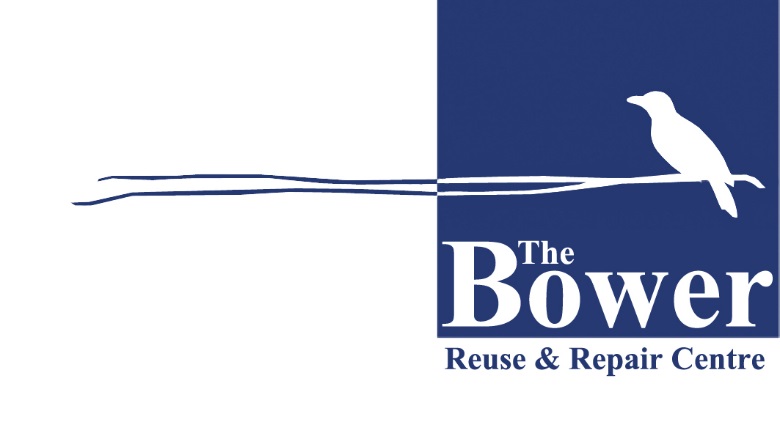 The Bower’s Collection & Rehoming Service
Script for Customer Service OfficersThe below is a suggested script for Council Customer Service Officers to use when answering calls from residents requesting a bulky waste collection service. 